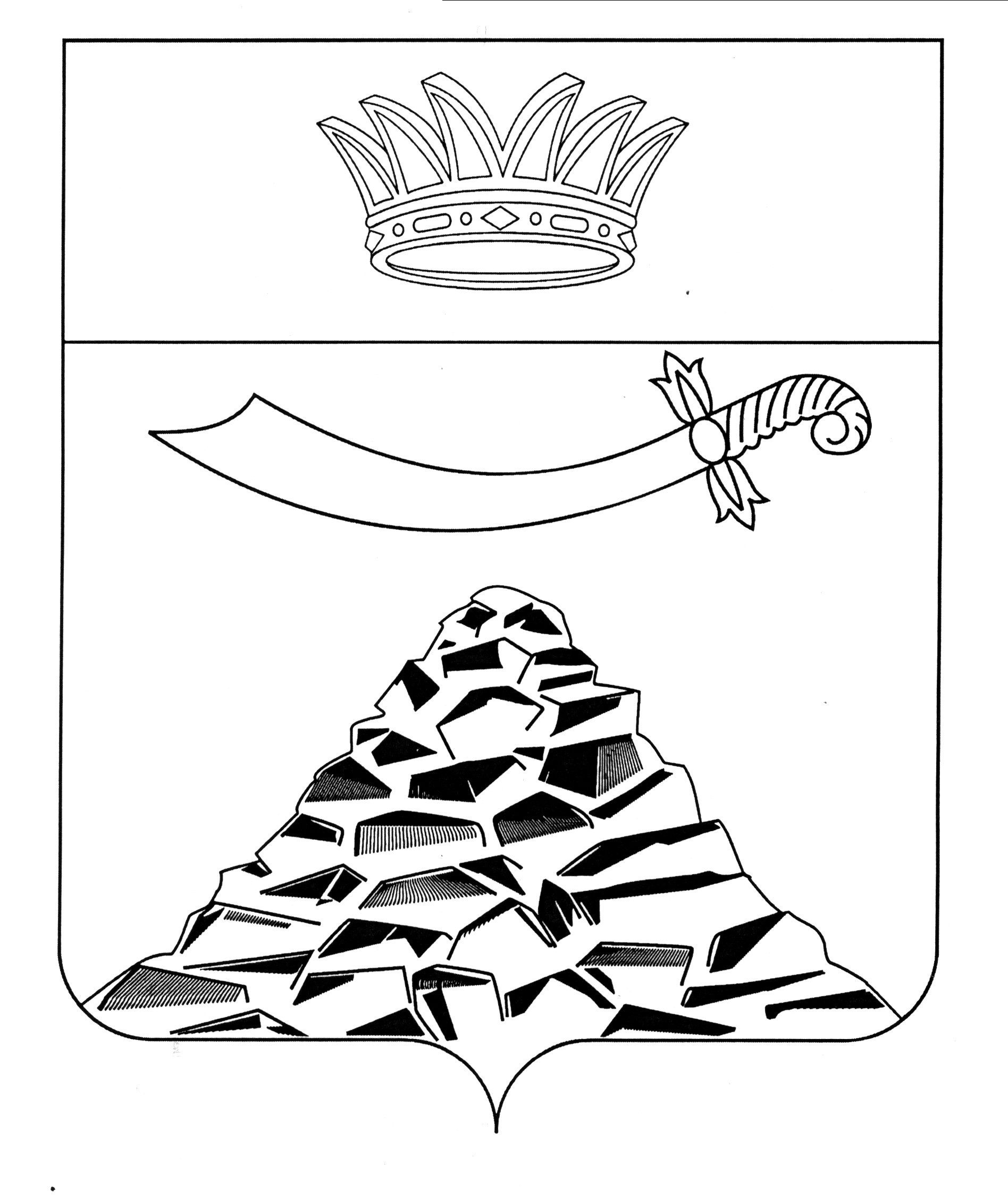 ПОСТАНОВЛЕНИЕАДМИНИСТРАЦИИ МУНИЦИПАЛЬНОГО ОБРАЗОВАНИЯ 
«ЧЕРНОЯРСКИЙ РАЙОН»		АСТРАХАНСКОЙ ОБЛАСТИот  26.10.2021г. № 256     с.Чёрный Яр                                                                    О внесении изменений в постановлениеадминистрации МО «Черноярский район»от 29.09.2018 №230	В связи с изменением финансирования мероприятий ведомственной целевой программы «Обеспечение безопасности деятельности органов местного самоуправления Черноярского района и противодействие коррупции», утвержденной постановлением администрации МО «Черноярский район» от 29.09.2018г. №230, в соответствии с постановлением администрации МО «Черноярский район» от 16.09.2014 №235 «Об утверждении Положения о порядке разработки, утверждения и реализации ведомственных целевых программ в МО Черноярский район» Астраханской области» (с внесенными изменениями), администрация муниципального образования «Черноярский район»ПОСТАНОВЛЯЕТ: Внести в постановление администрации МО «Черноярский район» от 29.09.2018г. №230 «Об утверждении ведомственной целевой программы «Обеспечение безопасности деятельности органов местного самоуправления Черноярского района и противодействие коррупции» (далее Программа) следующие изменения:	1.1. Раздел Паспорта Программы «Объемы и источники финансирования» изложить в новой редакции:«2019 год –  30,0 тыс. руб., в том числе:МБ– 30,0 тыс. руб.2020 год –30,0 тыс. руб., в том числе:МБ  -  30,0 тыс. руб.2021 год – 4,4 тыс. руб., в том числе:МБ –  4,4 тыс. руб.2022 год – 30,0 тыс. руб., в том числе:МБ –  30,0 тыс. руб.2023 год – 30,0 тыс. руб., в том числе:МБ –  30,0 тыс. руб.2024 год – 30,0 тыс. руб., в том числе:МБ – 30,0 тыс. руб.»1.3. «Иерархический перечень и характеристика целей, задач, мероприятий, индикаторов (показателей) и результатов ВЦП «Обеспечение безопасности деятельности органов местного самоуправления Черноярского района и противодействие коррупции» Программы изложить в новой редакции, согласно приложению №1 к настоящему постановлению.	2. Назначить главного специалиста кадровой службы администрации МО «Черноярский район» Сущенко М.В. ответственным за реализацию Программы.	3.Начальнику организационного отдела администрации МО «Черноярский район» Суриковой О.В. обнародовать настоящее постановление путём размещения на официальном сайте администрации МО «Черноярский район».	4.Контроль за исполнением настоящего постановления возложить на исполняющего обязанности заместителя главы администрации МО «Черноярский район», начальника правого управления администрации МО «Черноярский район» Кравцова А.М.         5.Постановление вступает в силу со дня его обнародования.    Глава района                                                                      Д.М.Заплавнов «Иерархический перечень и характеристика целей, задач, мероприятий, индикаторов (показателей) и результатов ВЦП «Обеспечение безопасности деятельности органов местного самоуправления Черноярского района и противодействие коррупции»№ п\пЦели и задачи на реализацию которых направлены бюджетные ассигнованияКоды бюджетной классификацииКоды бюджетной классификацииКоды бюджетной классификации                                          Планируемые показатели результатов деятельности                                          Планируемые показатели результатов деятельности                                          Планируемые показатели результатов деятельности                                          Планируемые показатели результатов деятельности                                          Планируемые показатели результатов деятельности                                          Планируемые показатели результатов деятельности                                          Планируемые показатели результатов деятельности                                          Планируемые показатели результатов деятельности                                          Планируемые показатели результатов деятельности                                          Планируемые показатели результатов деятельности                                          Планируемые показатели результатов деятельности                                          Планируемые показатели результатов деятельности                                          Планируемые показатели результатов деятельности                                          Планируемые показатели результатов деятельности                                          Планируемые показатели результатов деятельности                                          Планируемые показатели результатов деятельности                                          Планируемые показатели результатов деятельности                                          Планируемые показатели результатов деятельности                                          Планируемые показатели результатов деятельности№ п\пЦели и задачи на реализацию которых направлены бюджетные ассигнованияРаздел, подразделЦСВид расходов244201920202021202220232024Показатели непосредственного и конечного результатовЕдиница измерения20192020Планируемое значение (конечный и непосредственный результат)Планируемое значение (конечный и непосредственный результат)Планируемое значение (конечный и непосредственный результат)Планируемое значение (конечный и непосредственный результат)Планируемое значение (конечный и непосредственный результат)Планируемое значение (конечный и непосредственный результат)Планируемое значение (конечный и непосредственный результат)Планируемое значение (конечный и непосредственный результат)№ п\пЦели и задачи на реализацию которых направлены бюджетные ассигнованияРаздел, подразделЦСВид расходов244201920202021202220232024Показатели непосредственного и конечного результатовЕдиница измерения2019202020212021202220222023202320242024№ п\пЦели и задачи на реализацию которых направлены бюджетные ассигнованияРаздел, подразделЦСВид расходов244201920202021202220232024Показатели непосредственного и конечного результатовЕдиница измерения20192020Всегов т.ч. на 01.07Всегов т.ч. на 01.07Всегов т.ч. на 01.07Всегов т.ч. на 01.07Целевое значение (конечный результат)Целевое значение (конечный результат)Целевое значение (конечный результат)Целевое значение (конечный результат)1Цель Обеспечение функций контроля и защиты в сфере антикоррупционной деятельности и информационной защиты.0113804215824430,030,04,430,030.030,0Показатель 1. Доля учащихся принявших участие в конкурсе социальной рекламы (плакат, анимационный ролик) «Чистые руки»Доля100100100501005010050100501001001001002Задача 1.1 Обеспечение контроля защиты информации ограниченного доступа, не содержащей сведений, составляющих государственную тайну, персональных данных и противодействие коррупции.0113804215824430,030,04,430,030.030,0Показатель 1Доля учащихся принявших участие в конкурсе социальной рекламы (плакат, анимационный ролик) «Чистые руки»Доля100100100501005010050100501001001001003Мероприятие 1.1. Проведение районного конкурса социальной рекламы (плакат, анимационный ролик) «Чистые руки»0113804215830,030,04,430,030.030,0Показатель 1Доля учащихся принявших участие в конкурсе социальной рекламы (плакат, анимационный ролик) «Чистые руки»Доля100100100501005010050100505050100ИТОГО30,030,4,430,030,030,0